Voorverkoop 2019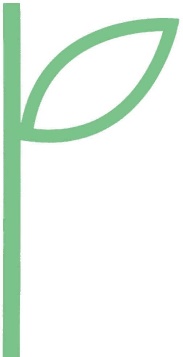 Door dit formulier in te vullen en dus te bestellen vóór 28 oktober, en daarna door te mailen naar bembakker@hetnet.nl, bestelt u uw producten in de voorverkoop en betaalt u pas bij ophalen. Bij ophalen (op 2 november) ontvangt u dan 20% korting op onderstaande prijzen! (Verzenden kan eventueel, maar wel tegenover verzendkosten)U kunt dit formulier op twee manieren aan ons doorgeven:Vul in en mail het naar bembakker@hetnet.nl Print uit en stuur het per post naar ons postadres:Kwekerij BakkerWillaerlaan 723925 HP Scherpenzeel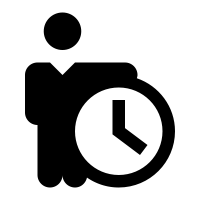 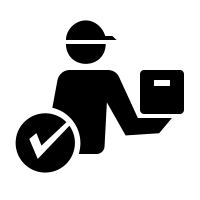 Uw gegevensNaam:				Adres:Postcode + woonplaats:Telefoonnummer:E-mailadres:Fagus sylvatica (groene haagbeuk)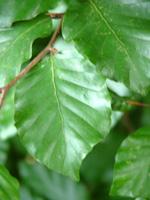 Fagus sylvatica Atropunicea (rode haagbeuk)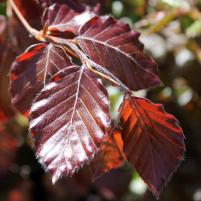 Carpinus betulus (groene haagbeuk)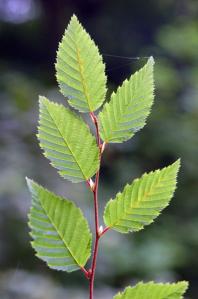 Taxus baccata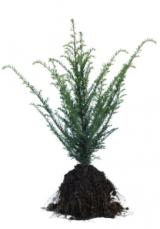 Ligustrum vulgare Atrovirens (Liguster)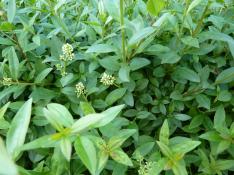 Ligustrum ovalifolium (Liguster)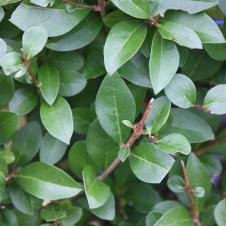 Bij andere maten of soorten gewenst, voelt u vrij om contact op te nemen en te overleggen met ons!Bedankt voor het bestellen van uw planten! We zien u graag op zaterdag 2 november terug!Tip: Neem dit formulier mee bij afhalenMet vriendelijke groeten,Kwekerij Bakker.Maat (cm)Aantal / meterPrijs per stukGewenst aantal40/606 p/m€ 0.8060/805 p/m€ 1.1580/1004 p/m€ 1.40100/1254 p/m€ 2.20125/1504 p/m€ 3.25Maat (cm)Aantal / meterPrijs per stukGewenst aantal40/606 p/m€ 1.3560/805 p/m€ 2.0080/1004 p/m€ 2.75100/1254 p/m€ 3.85125/1504 p/m€ 5.50Maat (cm)Aantal / meterPrijs per stukGewenst aantal40/606 p/m€ 0.6060/805 p/m€ 0.8080/1004 p/m€ 1.25100/1254 p/m€ 1.55125/1504 p/m€ 2.00MaatAantal per meterPrijs per stukGewenst aantal30-50 cm4-jarig4 p/m€ 1.75Maat (cm)Aantal / meterPrijs per stukGewenst aantal60/804 p/m€ 1.25Maat (cm)Aantal / meterPrijsGewenst aantal60/804 p/m€ 1.2580/1004 p/m€ 1.50